1-ОР-2024.02.2024Тема: Автоматизация горнотранспортных комплексов.           Транспортные машины как объекты автоматизацииЗадание: 1. Изучить теоретический материал                       2. Подготовить конспект в тетради 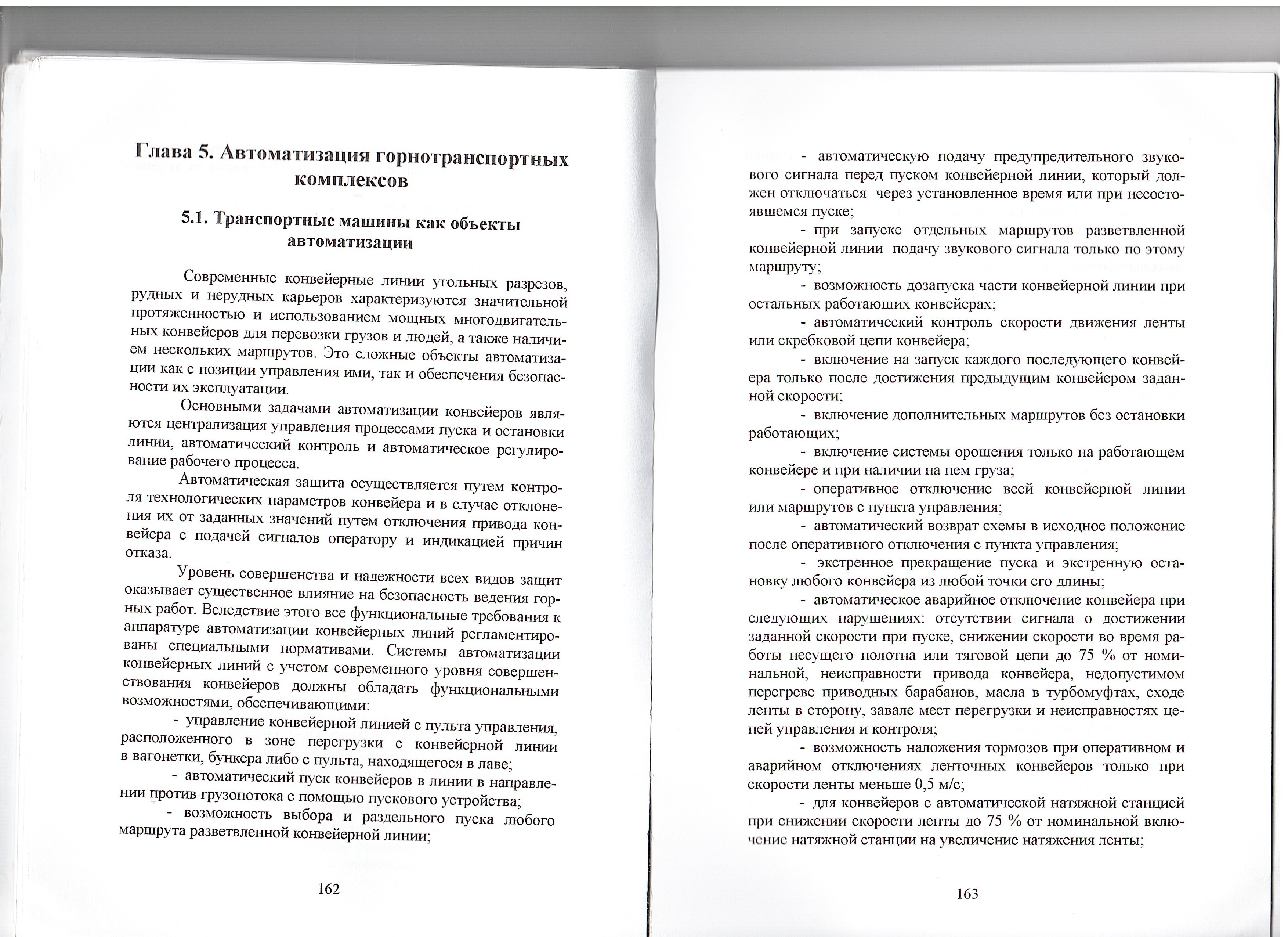 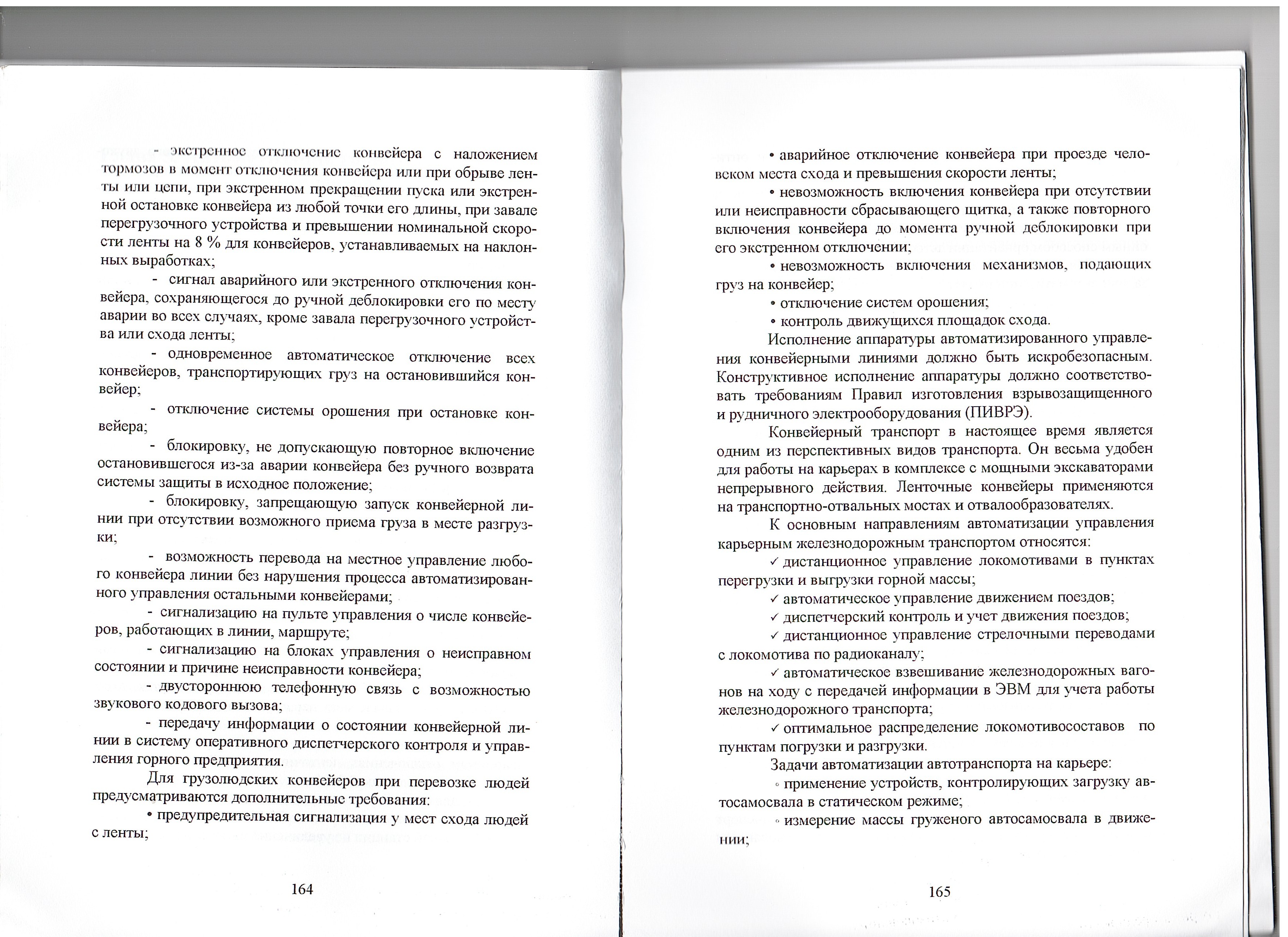 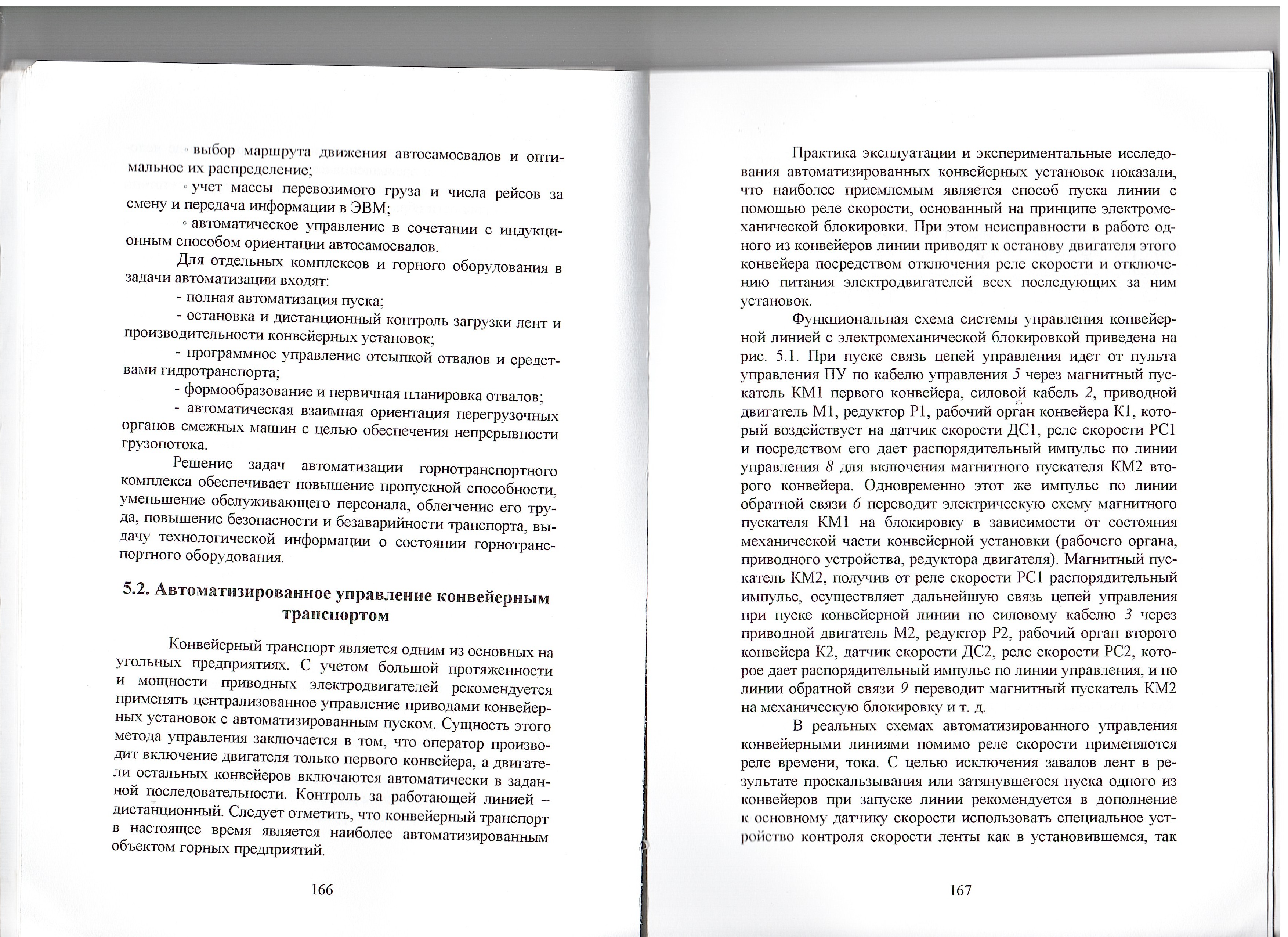 